КАРАР                                                                        ПОСТАНОВЛЕНИЕ«11» апрель 2018й.                            № 12                                 «11» апреля 2018г.Об укреплении пожарной безопасности на территории сельского поселения Нукаевский  сельсовет  муниципального района Кугарчинский район Республики Башкортостан на весенне-летний период 2018 года	В соответствии  со статьями 11 и 19 Федерального  закона от 21 декабря 1994 года № 68-ФЗ (в ред. от 23.06.2016) «О защите  населения и территорий  от чрезвычайных  ситуаций природного и техногенного характера», Федеральным законом от 21 декабря 1994 года № 69-ФЗ (в ред. от 23.06.2016)     «О пожарной безопасности», статьей 16 Федерального закона от 06 октября 2003 года № 131-ФЗ (в ред. от 28.12.2016) «Об общих принципах организации местного самоуправления в Российской Федерации» и в целях решения задач   по обеспечению пожарной безопасности населенных пунктов и объектов экономики в весенне-летний период 2018 года на территории сельского поселения Нукаевский сельсовет  муниципального района Кугарчинский район Республики Башкортостан,п о с т а н а в л я ю:Признать утратившим силу постановление  от 17.04. 2017 года №05а                           «Об укреплении пожарной безопасности на территории сельского поселения Нукаевский сельсолвет  муниципального района Кугарчинский район Республики Башкортостан на весенне-летний период 2017 года».	2. Утвердить план мероприятий по обеспечению пожарной безопасности в сельском   поселении Нукаевский  сельсовет  МР Кугарчинский  район Республики Башкортостан на весенне-летний период 2018 года (приложение № 1).	3. Создать рабочую группу в сельском поселении Нукаевский сельсовет муниципального района Кугарчинский  район по подготовке проектов решений, по оценке готовности к действиям     в пожароопасном сезоне 2018 года (приложение № 2).	4. Контроль за выполнением настоящего постановления оставляю за собой.И.О.Главы сельского поселения                         З.К.БайгубаковаБАШҠОРТОСТАН РЕСПУБЛИКАҺЫКҮГӘРСЕН РАЙОНЫ МУНИЦИПАЛЬ РАЙОНЫНЫҢ НУКАЙ АУЫЛ СОВЕТЫ   АУЫЛ БИЛӘМӘҺЕ ХАКИМИ!ТЕ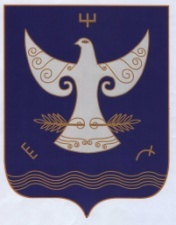 РЕСПУБЛИКА БАШКОРТОСТАНАДМИНСТРАЦИЯСЕЛЬСКОГО ПОСЕЛЕНИЯНУКАЕВСКИЙ  СЕЛЬСОВЕТМУНИЦИПАЛЬНОГО РАЙОНАКУГАРЧИНСКИЙ  РАЙОН453344, Нукай  ауылы,Салауат Юлаев  урамы, 2аРЕСПУБЛИКА БАШКОРТОСТАНАДМИНСТРАЦИЯСЕЛЬСКОГО ПОСЕЛЕНИЯНУКАЕВСКИЙ  СЕЛЬСОВЕТМУНИЦИПАЛЬНОГО РАЙОНАКУГАРЧИНСКИЙ  РАЙОН453344, Нукай  ауылы,Салауат Юлаев  урамы, 2а            453344,  с.Нукаево                              ул.Салавата  Юлаева ,2а